                                         Manor Drive Secondary Academy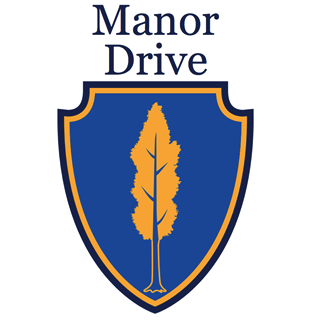 ANTI- BULLYING POLICY (STUDENTS)  
TO BE PRESENTED TO TRUSTEES 30 JUNE 2022 Date approved:Date reviewed:Date of next review:1.0IntroductionManor Drive Secondary Academy is totally committed to the concept that everyone within our Acadey should feel safe, content and supported and to that extent will adopt a zero tolerance in all forms of bullying.1.1Aims and ObjectivesThe ongoing and long-term aim of the policy is to reduce the number of students who experience bullying through increasing awareness of this behaviour, its causes and consequences in the students, staff, parents and carers who make up the Academy community, and to help students find and put into practice a series of solutions to the problem of bullying.1.2The policy also aims to ensure that individual cases of bullying will be dealt with consistently and in a constructive and fair manner when they occur.  Procedures for dealing with bullying are clearly set out so that all members of the Academy community know what they can expect from the Academy and what the Academy expects of them, with regard to bullying.2.0ConsultationStaff and students are regularly consulted about what constitutes positive behaviour.  Students receive regular reminders and updates about rewards, rules and sanctions.2.1Other relevant policies/statementsManor Drive Secondary Academy Behaviour for learning principles, sanctions and classroom codeCode of conduct for teachersCode of conduct for studentsHome/ Academy agreementSafeguardingPhysical Intervention PolicyBehaviour Policy3.0What is bullying?There are many different definitions of bullying in use, however most agree that the key factors that make behaviour bullying, as opposed to “having a laugh”, venting frustration or a non-bullying incident of physical or verbal violence/aggression are:Repetition of behaviour, systematically undermining a person andAn imbalance of power between the person on the receiving end of the bullying and the person or persons doing the bullying.3.1The definition below has been developed for Manor Drive Secondary Academy in consultation with staff and students:Bullying is when a person or persons verbally, physically or emotionally harms another.  This can happen to anyone and in any place and is for an ongoing period of time.  It occurs when there is a difference in power between the bully and the target.3.2Bullying is the abuse of power by one person or persons over another, regardless of ability, intent or understanding.3.3Any form of bullying is unacceptable and will not be tolerated at this College.4.0Managing Bullying4.1When bullying is reported it will be taken seriously.Staff will work with the students who are being bullied to help them feel safe.  Staff will work with the students who are bullying to change the bullying behaviour.Wherever possible, staff will work with the parent/carer(s) of any student who is being bullied to support and encourage that student in finding solutions to the bullying.Wherever possible, staff will work with the parent/carer(s) of any student who is bullying to support and encourage that student in finding alternatives to the bullying behaviour.Staff will involve, where necessary, staff from outside agencies in supporting students who are experiencing bullying or who are bullying.4.2Students who are involved in bullying can expect to face sanctions which are applied in varying degrees of frequency and severity as follows:Verbal reprimandCommunication with parents / carers Negative behaviour pointsMoving student seatsRemoved from lessonsBreak / lunch / after school detentionSubject / Tutor ReportInternal Exclusion (part / full day)Fixed Term ExclusionPermanent Exclusion5.0Students5.1As part of the Academy community, students have a responsibility to help combat bullying by supporting other students when they are vulnerable.  If students know someone is being bullied they should let a member of staff know immediately.  Students can expect to be taken seriously and that action will be taken to stop the bullying behaviour.5.2If students are ever worried for their own or another student’s physical safety (including if they are afraid that a student may harm himself/herself), they should not hesitate to tell a member of staff so that they can take immediate action to keep the student safe.5.3Students who are being bulliedIf students are being bullied, they can expect:To be listened to and taken seriouslyAction will be taken to stop the bullyingAn opportunity to talk about the way that the bullying has made them feel and to use strategies to deal with these feelings and to understand and cope with bullying behaviour  5.5Students who are bullyingBullying has no place at this Academy.  If students are involved in bullying they can expect that:Their bullying behaviour will be challengedThey will be treated fairlyThey will be given the opportunity to change their behaviour and encouraged and supported in doing soThey will be dealt with using the appropriate sanction as outlined in 4.2 above6.0Parent/Carer(s)6.1Staff will do their best to address any concerns that they may have about bullying, and they will be asked to co-operate with the Academy in supporting their child and promoting the message that bullying behaviour is not acceptable.6.2If a child is being bullied, parent/carer(s) can expect that:They will be listened to and believedStaff will ensure that they are involved in the process of supporting their child in dealing with bullyingStaff will do their best to address any concerns they may have6.3If a parent/carer(s) child is bullying another student, they can expect that:They will be listened toTheir child will be treated fairlyTheir child will be expected to change their bullying behaviour and supported and encouraged in doing so by staffThey will support the Academy in any sanctions applied6.4If parent/carers have any concerns that another child who attends the Academy (eg a friend of their child) may be experiencing bullying, they should report this to the Academy. 7.0StaffAll staff can expect to be properly trained and supported in dealing with bullying.  All staff will be expected to:Promote an environment that is constructive and safe for all students through their own teaching practice and actionsFollow the procedures set out in this policy when they are dealing with bullyingWork in co-operation with colleagues, students, parent/carer(s) and staff8.0GovernorsGovernors can expect to be kept up-to-date on the progress of the Academy’s anti-bullying work.Governors will be expected to:Give feedback on the monitoring and evaluation of the anti-bullying policy and practices in the AcademyPublicly support the Academy’s anti-bullying message9.0Policy ReviewThe Governors will review this policy in line with the procedure for policy review.Date for Review If no other reason for review, this policy will be reviewed every three years by the Governors with the next review being in 3 years.